МАРТ2018 ГОДАВ марте 2018 года мониторинг атмосферного воздуха осуществлялся Учреждениемна базе четырех стационарных постов контроля загрязнения атмосферного воздуха (ПКЗ).Состояние атмосферного воздуха на территории муниципального образования город Краснодар по данным ПКЗ-1, ПКЗ-2, ПКЗ-3, ПКЗ-4Концентрации загрязняющих веществ по данным ПКЗ-1, ПКЗ-2, ПКЗ-3, ПКЗ-4за март2018 годапредставлены в таблицах № 1, 2, 3, 4.Таблица № 1. Средние концентрации загрязняющих веществ согласно данным ПКЗ-1Таблица № 2. Средние концентрации загрязняющих веществ согласноданным ПКЗ-2Таблица № 3. Средние концентрации загрязняющих веществ согласноданным ПКЗ-3Таблица № 4. Средние концентрации загрязняющих веществ согласноданным ПКЗ-4*- оборудование находится на плановой поверке (ремонте)Информация о зафиксированных среднесуточных концентрациях загрязняющих веществ в атмосферном воздухе по данным ПКЗ-1, ПКЗ-3, ПКЗ-4 замарт2018 г. представлена на рисунке 1, 2, 3.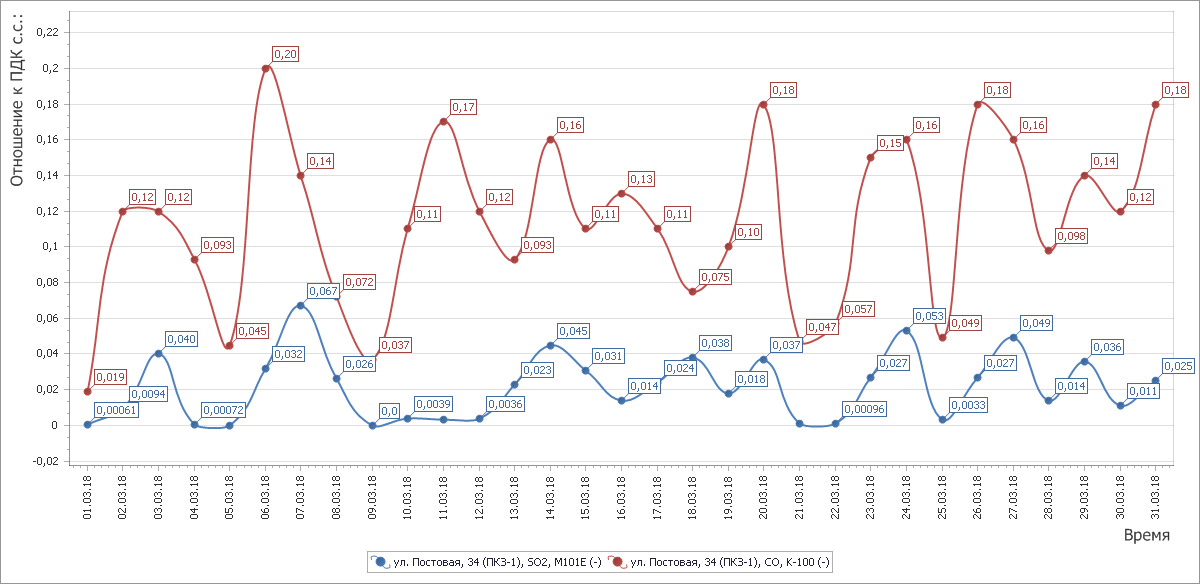 Рисунок 1 График среднесуточных значений концентраций загрязняющих веществ в атмосферном воздухе к ПДКс.с. в период с 01.03.2018 г. по 31.03.2018 г. ПКЗ-1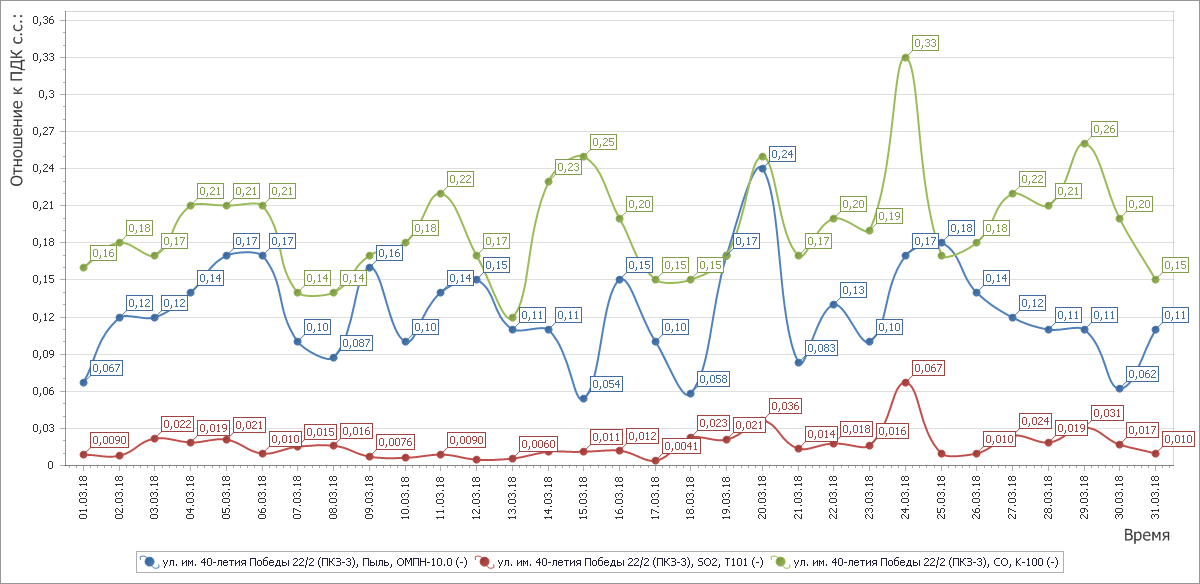 Рисунок 2 График среднесуточных значений концентраций загрязняющих веществ в атмосферном воздухе к ПДКс.с.в период с 01.03.2018 г. по31.03.2018 г. ПКЗ-3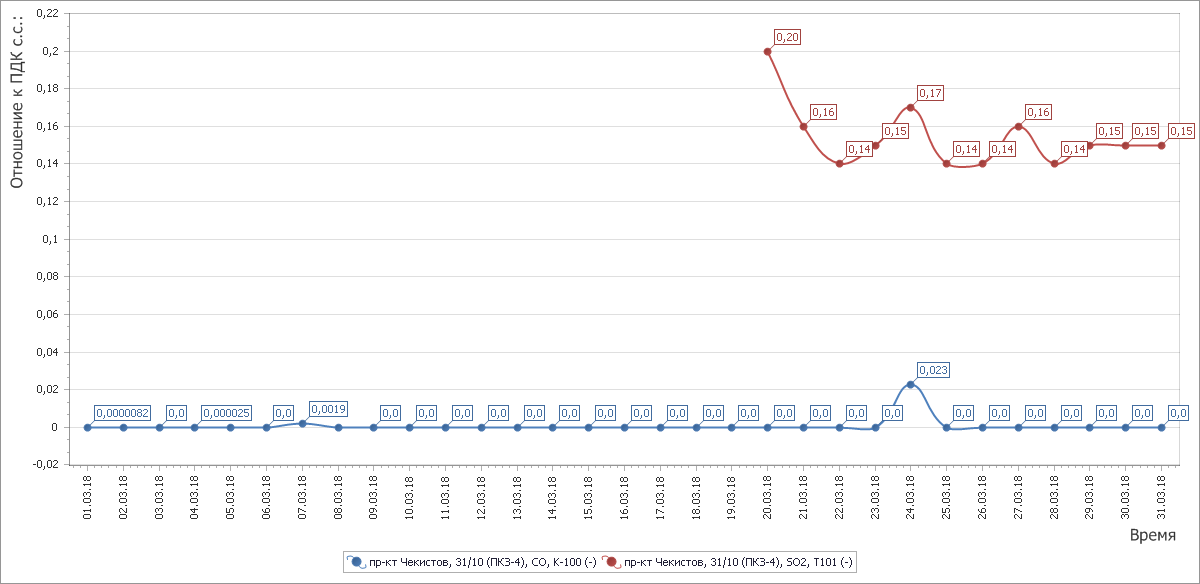 Рисунок 3 График среднесуточных значений концентраций загрязняющих веществ в атмосферном воздухе к ПДКс.с.  в период с 01.03.2018 г. по 31.03.2018 г. ПКЗ-4Средний уровень показателя гамма-фона за рассматриваемый период составил:ПКЗ-1– 10,2мкР/час, ПКЗ-3 – 8,85 мкР/час, ПКЗ-4 – 9,72мкР/час.*В настоящее время проводится работа по оформлению лицензии на осуществление «деятельности в области гидрометеорологии и смежных с ней областях» муниципальным казенным учреждением муниципального образования город Краснодар «Центр озеленения и экологии».Состояние атмосферного воздуха на территории муниципального образования город Краснодар по данным передвижной экологической лаборатории для измерения уровня загрязнения атмосферного воздуха.В марте 2018 года были завершены эпизодические обследования по маршруту, включающему 5 точек, согласно утвержденному плану-графику:Точка № 1- ул. Захарова, район ТРК «Сити центр»;Точка № 2- ул. Захарова/ул. Станкостроительная;Точка № 3-ул. Захарова, р-н. Перинатального центра;Точка № 4- ул. Кубанская Набережная, 1;Точка № 5- ул. Ставропольская/ул. Набережная.Анализ данных показал, что максимальные концентрации загрязняющих веществ в атмосфере находятся в пределах ПДКм.р. ВеществоСHxCH4HCHCOH2SNH3NONO2SO2ПыльСредняя концентрация, мг/м32,232,230,000,3430,000190***0,00107*ПДКс.с., мг/м3---3-0,040,060,040,050,15ВеществоСHxCH4HCHCOH2SNH3NONO2SO2ПыльСредняя концентрация, мг/м31,761,510,251*******ПДКс.с., мг/м3---3-0,040,060,040,050,15ВеществоCOH2SNH3NONO2SO2ПыльФормальдегидБензолТолуолЭтилбензолМ,п-ксилолО-ксилолФенолСредняя концентрация, мг/м30,5790,00124***0,0008200,0185*******ПДКс.с., ОБУВ3-0,040,060,040,050,150,0100,1- - 0,04- 0,003ВеществоСHxCH4HCHCOH2SNH3NONO2SO2ПыльСредняя концентрация, мг/м31,571,430,1430,002450,00109***0,00758*ПДКс.с., мг/м3---3-0,040,060,040,050,15